Ո Ր Ո Շ ՈՒ Մ09 հոկտեմբերի 2020 թվականի   N 1394-Ա ՆԱՆԵ ԵՎ ՆՈՐԱՅՐ ՍԱՐԳՍՅԱՆՆԵՐԻ ՆԿԱՏՄԱՄԲ ԽՆԱՄԱԿԱԼ ՆՇԱՆԱԿԵԼՈՒ ՄԱՍԻՆՂեկավարվելով «Տեղական ինքնակառավարման մասին» Հայաստանի Հանրապետության օրենքի 36-րդ հոդվածի 2-րդ մասի 2-րդ կետով, Հայաստանի Հանրապետության քաղաքացիական օրենսգրքի 34-րդ և 37-րդ հոդվածներով և հաշվի առնելով քաղաքացի Անգին Սարգսյանի  դիմումը, որպես Կապան համայնքի խնամակալության և հոգաբարձության մարմին՝ որոշում եմ՝ՀՀ Սյունիքի մարզի Կապան քաղաքի  Դավիթ Բեկ թաղամաս, շենք 3, բնակարան 10 հասցեի բնակիչ Անգին Սեյրանի Սարգսյանին /ծնվ. 15․01․1955թ., անձն․ AM0663202, տրված 06.03.2012թ. 041-ից/ նշանակել իր թոռների՝ Նանե Թաթուլի Սարգսյանի /ծնված 13.07.2010թ., ծննդյան վկայական ԱԲ 324103, տրված 22.05.2014թ.-ին/ և Նորայր Թաթուլի Սարգսյանի  /ծնված 24.04.2008թ., ծննդյան վկայական ԱԲ 324102 տրված 22.05.2014թ.-ին/ նկատմամբ խնամակալ:ՀԱՄԱՅՆՔԻ ՂԵԿԱՎԱՐ                                      ԳԵՎՈՐԳ ՓԱՐՍՅԱՆ2020թ. հոկտեմբերի  09
ք. Կապան
ՀԱՅԱՍՏԱՆԻ ՀԱՆՐԱՊԵՏՈՒԹՅԱՆ ԿԱՊԱՆ ՀԱՄԱՅՆՔԻ ՂԵԿԱՎԱՐ
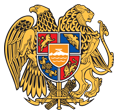 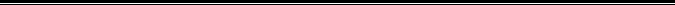 Հայաստանի Հանրապետության Սյունիքի մարզի Կապան համայնք 
ՀՀ, Սյունիքի մարզ, ք. Կապան, +374-285-42036, 060521818, kapan.syuniq@mta.gov.am